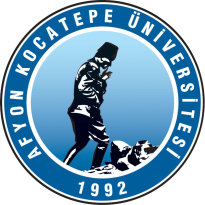 T.C.AFYON KOCATEPE ÜNİVERSİTESİSOSYAL BİLİMLER ENSTİTÜSÜAÇILACAK DERSLERE İLİŞKİN ÖĞRETİM ÜYESİ GÖREVLENDİRME TALEP FORMU2021 - 2022  EĞİTİM ÖĞRETİM YILI BAHAR YARIYILI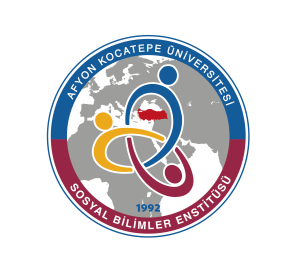 TEMEL EĞİTİM ANABİLİM DALISINIF EĞİTİMİ TEZLİ YÜKSEK LİSANS PROGRAMINOT: Bu form EABD/EASD Başkanlığı tarafından EABD/EASD Kurulu kararı ekinde Enstitüye gönderilmelidir.